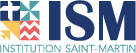 Ephéméride prévisionnel de Mars à Avril 2023Lycée Professionnel Conseils de classe Jeudi 16 mars : 2AMA1 à 16h45 et 2AMA2 à 18h15 (arrêt des notes le 17 février)Lundi 20 mars : 3PM à 17h30 (arrêt des notes le 7 mars) Jeudi 30 mars : 2MRC à 17h30 (arrêt des notes le 17 mars)  Examens blancs12 -13 et 14 avril : Evaluations communes de 1ères 19-20 et 21 avril : Bac blanc n°2  Divers MarsStage des 3PM : du 6 au 18 mars 2023Journée pédagogique : 6 mars 2023 à St Nicolas - IgnyBol de semoule pour l’association « un enfant par la main » : 9 mars 2023Temps fort Carême pour les élèves en aumônerie : 15 mars 2023 à 10h45 (Eglise St Martin)Conseils d’orientation : TMCV le Lundi 27 mars à 17h40TAMA le Mercredi 29 mars à 17h45AvrilJournée Portes Ouvertes : Samedi 1er Avril Bol de riz pour l’association « un enfant par la main » : 7 avril 2023Lundi de Pâques : Lundi 10 avril Journée de récupération de la JPO : Mardi 11 avril Conseil pédagogique sur le site de la PV : Vendredi 14 avril à 17hConseil Pastoral : Jeudi 21 avril n°3